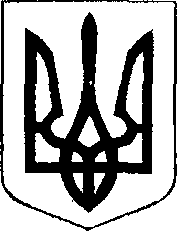 У К Р А Ї Н АЖовківська міська радаЛьвівського району Львівської області23-тя позачергова чергова сесія VIІІ-го демократичного скликанняР І Ш Е Н Н Я          від  31.03.2022 року    № 5							м. ЖовкваПро   затвердження розпорядження Жовківськогоміського голови від 28.02.2022 року № 03-03/22Розглянувши розпорядження Жовківського міського голови від 28.02.2022 року № 03-03/22, керуючись статтею 26 Закону України  «Про місцеве самоврядування в Україні»,   Законом України «Про правовий режим воєнного стану», на підставі Указу Президента України  від 24.02.2022 року № 64/2022  «Про введення воєнного стану в Україні», з метою запобігання порушень громадського прядку в умовах воєнного стану на території Жовківської міської територіальної громади,  Жовківська міська рада ВИРІШИЛА:Затвердити розпорядження Жовківського міського голови від 28.02.2022 року № 03-03/22  «Про заборону поселення чоловіків віком від 18 до 60 років та заборону продажу алкоголю на території Жовківської міської ради в умовах воєнного стану». 2.    Контроль за виконанням рішення покласти на  міського голову Вольського О.І. Міський голова                                                                Олег ВОЛЬСЬКИЙ 